St. Joseph’s College (Autonomous)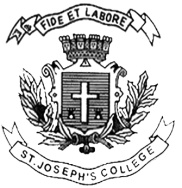 VI Semester BA Examination—April 2019OE 6213:Linguistics-IITime allotted: 2 ½hours								Marks: 70InstructionsThis paper is for VI semester BA-EJP students who have opted for LinguisticsYou are ALLOWED to use a dictionaryPlease stick to the word-limits suggested.This paper contains TWO pages and THREE sectionsI. Answer ANY THREE of the following in about 250 words each: (3x15=45)What is the focus in Pragmatics? Explain the idea of context in Pragmatics?Explain the idea of lexicalrelations with a focus on Metonymy and HyponymyExplain the ideas of Hedges and Implicature?Explain the idea of finiteness in relation to verbs.II. A. Identify the verb groups in each of these sentences and describe the tense that it carries. Remember to point out non-finite forms if you find any: (5x2=10 marks)He is on the way.The Beatles have released a new albumThat news might have surprised you a little bit.They have been looking at you.Linguistics has been making him perspire.II.C. Draw a tree diagram for the sentence given below and explain the representation:                                                                      (5 marks) He has six copies of the resolution.III. Read the following paragraph carefully.We were in my study, surrounded by books. My father was searching for a place to set down the suitcase, wandering around like a man who wished to rid himself of a painful burden. In the end, he deposited it quietly, unobtrusively, in a corner. It was a shaming moment that neither of us ever quite forgot, but once it had passed and we had gone back to our usual roles, taking life lightly, we relaxed. We talked as we always did—about trivial, everyday things, and Turkey’s never-ending political troubles, and my father’s mostly failed business ventures—without feeling too much sorrow.Does the paragraph satisfy criteria you might use for coherence and cohesion? Answer in about 200 words. (10 marks)OE 6213_A_19